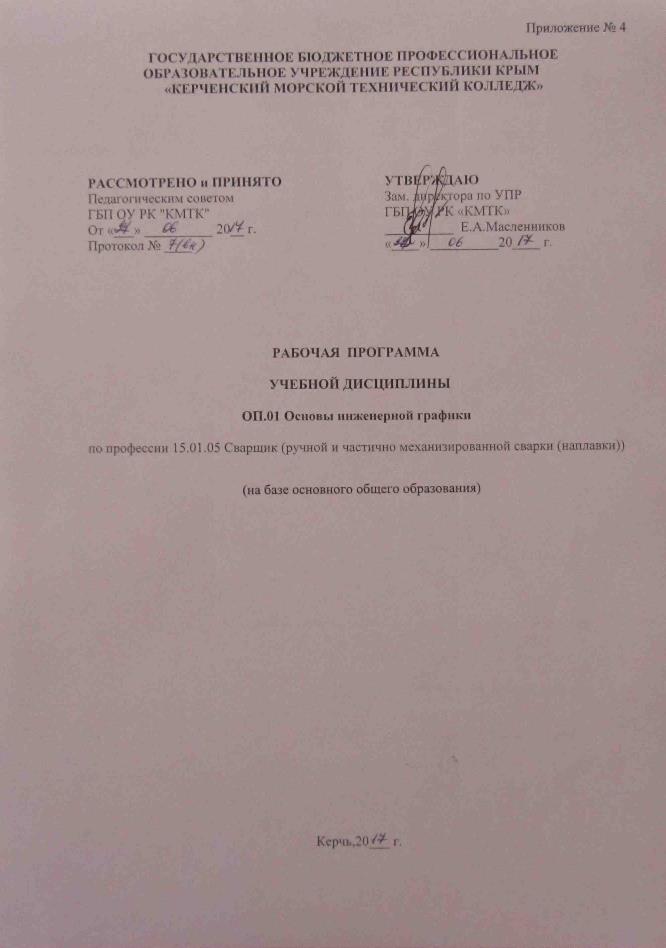 ГОСУДАРСТВЕННОЕ БЮДЖЕТНОЕ ПРОФЕССИОНАЛЬНОЕ ОБРАЗОВАТЕЛЬНОЕ УЧРЕЖДЕНИЕ РЕСПУБЛИКИ КРЫМ«КЕРЧЕНСКИЙ МОРСКОЙ ТЕХНИЧЕСКИЙ КОЛЛЕДЖ»РАБОЧАЯ ПРОГРАММА УЧЕБНОЙ ДИСЦИПЛИНЫОП.01 Основы инженерной графикипо профессии 15.01.05 Сварщик (ручной и частично механизированной сварки (наплавки))(на базе основного общего образования)Керчь2018 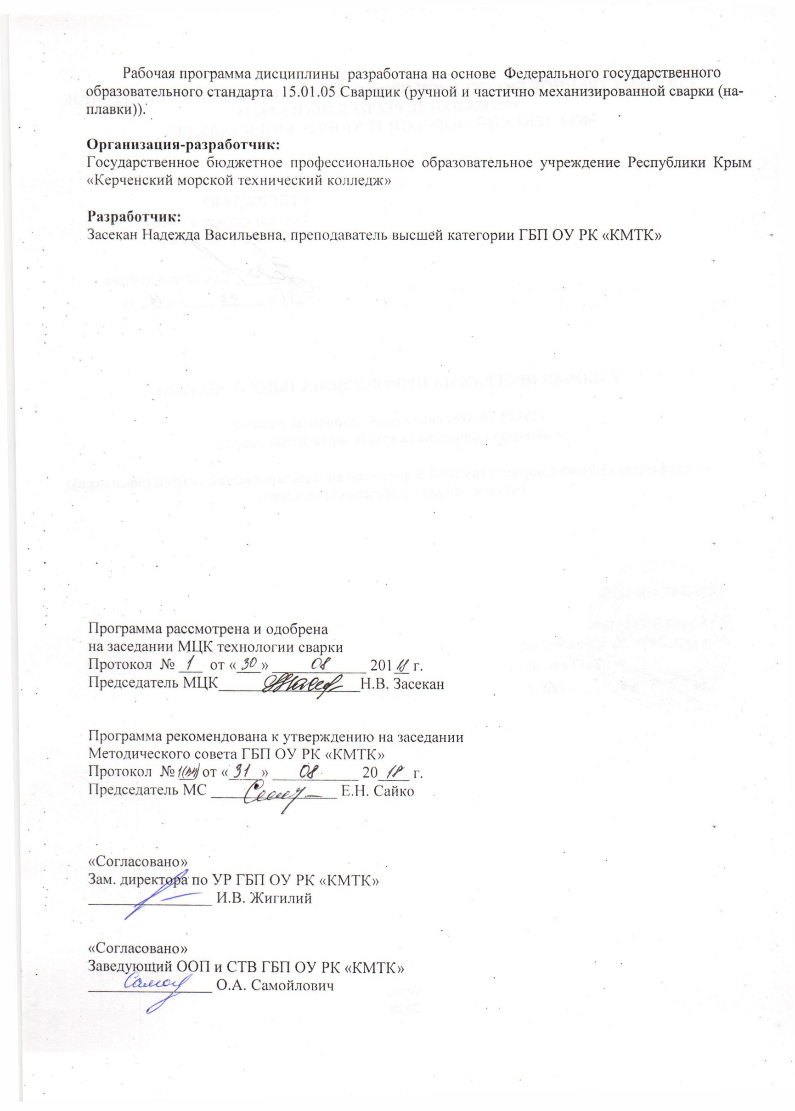 Рабочая программа дисциплины  разработана на основе  Федерального государственного  образовательного стандарта  15.01.05 Сварщик (ручной и частично механизированной сварки (наплавки)). Организация-разработчик:Государственное бюджетное профессиональное образовательное учреждение Республики Крым «Керченский морской технический колледж»Разработчик:Засекан Надежда Васильевна, преподаватель высшей категории ГБП ОУ РК «КМТК»Программа рассмотрена и одобренана заседании МЦК технологии сваркиПротокол  № ___  от «___» ____________ 201__ г. Председатель МЦК__________________Н.В. Засекан Программа рекомендована к утверждению на заседанииМетодического совета ГБП ОУ РК «КМТК»Протокол  № __  от «____» ___________ 20____ г. Председатель МС ________________ Е.Н. Сайко «Согласовано»Зам. директора по УР ГБП ОУ РК «КМТК»________________ И.В. ЖигилийСОДЕРЖАНИЕ1. ПАСПОРТ РАБОЧЕЙ ПРОГРАММЫ УЧЕБНОЙ ДИСЦИПЛИНЫ ОП.01 ОСНОВЫ ИНЖЕНЕРНОЙ ГРАФИКИ1.1. Область применения программыПрограмма учебной дисциплины является частью программы подготовки квалифицированных рабочих, служащих (ППКРС) в соответствии с ФГОС СПО по профессии 15.01.05 Сварщик (ручной и частично механизированной сварки (наплавки)). Программа разработана на основе Федерального государственного образовательного стандарта по профессии 15.01.05. «Сварщик (электросварочные и газосварочные работы) позволяет определить уровень усвоения выпускниками ГБПОУ РК «КМТК» умений и знаний по учебной дисциплине ОП.01  «Основы инженерной графики», обеспечивающих формирование у них профессиональных и общих компетенций:ПК 1.1. Читать чертежи средней сложности и сложных сварных металлоконструкций.ПК 1.2. Использовать конструкторскую, нормативно-техническую и производственно-технологическую документацию по сварке.ОК 4. Осуществлять поиск информации, необходимой для эффективного выполнения профессиональных задач.ОК 5. Использовать информационно-коммуникационные технологии в профессиональной деятельности.ОК 6. Работать в команде, эффективно общаться с коллегами, руководством.1.2.Место дисциплины в структуре ППКРС: дисциплина входит в общепрофессиональный цикл. 1.3.Цели и задачи дисциплины – требования к результатам освоения дисциплины: В результате освоения дисциплины обучающийся долженуметь:- читать чертежи средней сложности и сложных конструкций, изделий, узлов и деталей;- пользоваться конструкторской документацией для выполнения трудовых функций;знать:- основные правила чтения конструкторской документации;- общие сведения о сборочных чертежах;- основы машиностроительного черчения;- требования единой системы конструкторской документации;1.4. Количество часов на освоение программы дисциплины:максимальной учебной нагрузки обучающегося 63 часа, в том числе: обязательной аудиторной учебной нагрузки обучающегося 42 часа; самостоятельной работы обучающегося 21 часов.2.СТРУКТУРА И СОДЕРЖАНИЕ УЧЕБНОЙ ДИСЦИПЛИНЫ 2.1.Объем учебной дисциплины и виды учебной работы 2.2. Тематический план и содержание учебной дисциплины ОП.01 «Основы инженерной графики»1- ознакомительный (узнавание ранее изученных объектов, свойств); 2- репродуктивный (выполнение деятельности по образцу, инструкции или под руководством); 3- продуктивный (планирование и самостоятельное выполнение деятельности, решение проблемных задач)3. условия реализации программы дисциплины3.1. Материально-техническое обеспечениеРеализация программы предполагает наличие учебного кабинета «Инженерной графики». Оборудование учебного кабинета и рабочих мест кабинета «Инженерной графики»: - рабочее место преподавателя;- посадочные места обучающихся (по количеству обучающихся);- комплект учебно-методической документации;- комплект чертежных инструментов и приспособлений;- комплект учебно-наглядных средств обучения (модели, натурные объекты, электронные презентации, демонстрационные таблицы); образцы различных типов и видов деталей и заготовок для измерений;  чертежи для чтения размеров, допусков, посадок, зазоров и шероховатостей;- доска чертежная.Технические средства обучения:          - мультимедийный комплекс: мультимедийный проектор,мультимедийная доска «SMART Notebook», компьютер с лицензионным программным обеспечением.3.2. Информационное обеспечение обученияПеречень используемых учебных изданий, Интернет-ресурсов, дополнительной литературы.Основные источники:Бродский А.М. Черчение (металлообработка): Учебник для учащихся учреждений нач. проф. образования / А. М. Бродский, Э. М. Фазлулин, В. А. Халдинов. –8-е изд., стер. – М.: Академия, 2011. – 400 с.Кондаков А.И. САПР технологических процессов: учебник /М.: Издательский центр «Академия», 2010. – 272 с.. Бирлингер Э., Таратынов О. САПР в машиностроении  – М.: Форум, 2011.        Дополнительные источники:1. Васильева, Л. С. Черчение (металлообработка): Практикум Учеб. пособие для нач. проф. образования / Л. С. Васильева. – 3-е изд., испр. – М.: Академия, 2010. – 160 с.2. Чумаченко, Г. В. Техническое черчение: Учеб. пособие для профессиональных училищ и технических лицеев/ Г. В. Чумаченко. – 6-е изд., стер. - Ростов н/Д.: Феникс, 2010. – 349 с.3. Журнал “САПР И ГРАФИКА”. 4. Журнал “CAD/CAM/CAE OBSERVER”. 5. Журнал "Информационные технологии".Нормативные документы:ГОСТ 2.301-68 «ЕСКД. Форматы» (с Изменениями N 1, 2, 3).ГОСТ 2.302-68 «ЕСКД. Масштабы» (с Изменениями N 1, 2, 3).ГОСТ 2.303-68 «ЕСКД. Линии» (с Изменениями N 1, 2, 3).ГОСТ 2.304-81 «ЕСКД. Шрифты чертежные» (с Изменениями N 1, 2).ГОСТ 2.305- 2008 «ЕСКД. Изображения — виды, разрезы, сечения».ГОСТ 2.306-68 «ЕСКД. Обозначения графических материалов и правила их нанесения на чертежах».ГОСТ 2.307- 2011 «ЕСКД. Нанесение размеров и предельных отклонений».ГОСТ 2.308- 2011 «ЕСКД. Указание допусков формы и расположения поверхностей».ГОСТ 2.309-73 «ЕСКД. Обозначение шероховатости поверхностей».ГОСТ 2.310-68 «ЕСКД. Нанесение на чертежах обозначений покрытий, термической и других видов обработки» (с Изменениями N 1, 2, 3, 4). ГОСТ 2.311-68 «ЕСКД. Изображение резьбы».ГОСТ 2.312-72 «ЕСКД. Условные изображения и обозначения швов сварных соединений».ГОСТ 2.313-82 «ЕСКД. Условные изображения и обозначения неразъемных соединений».ГОСТ 2.316-2008 «ЕСКД. Правила нанесения надписей, технических требований и таблиц».ГОСТ 2.317-2011 «ЕСКД. Аксонометрические проекции».ГОСТ 2.318-81 «ЕСКД. Правила упрощенного нанесения размеров отверстий» (с Изменениями N 1).ГОСТ 2.320-82 «ЕСКД. Правила нанесения размеров, допусков и посадок конусов».ГОСТ 2.321-84 «ЕСКД. Обозначения буквенные».Интернет-ресурсы:1. Черчение. Учитесь правильно и красиво чертить [электронный ресурс] – stroicherchenie.ru, режим доступа: http://stroicherchenie.ru/.2. Техническая литература. - [электронный ресурс] - tehlit.ru, режим доступа http//www.tehlit.ru. 3. Портал нормативно-технической документации. - [электронный ресурс]- www.pntdoc.ru, режим доступа: http//www.pntdoc.ru.4. Техническое черчение. [электронный ресурс] - nacherchy.ru, режим доступа - http://nacherchy.ru.5. Черчение. Стандартизация. - [электронный ресурс] www.cherch.ru, режим доступа http://www.cherch.ru. 6. http://engineering-graphics.spb.ru/book.php - Электронный учебник.7. http://ng-ig.narod.ru/ - сайт, посвященный начертательной геометрии и инженерной графике.8. http://www.cherch.ru/ - всезнающий сайт про черчение.9. http://www.granitvtd.ru/ - справочник по черчению.10. http://www.vmasshtabe.ru/ - инженерный портал. 11.http://siblec.ru/index.php?dn=html&way=bW9kL2h0bWwvY29udGVudC8xc2VtL2NvdXJzZTc1L21haW4uaHRt – Электронный учебник.12. http://www.cad.ru – информационный портал «Все о САПР» - содержит новости рынка САПР, перечень компаний-производителей (в т.ч. ссылки на странички) - CAD, CAM, CAE, PDM, GIS, подробное описание программных продуктов.13. http://www.sapr.ru – электронная версия журнала "САПР и графика", посвящённого вопросам автоматизации проектирования, компьютерного анализа, технического документооборота.14. http://www.cadmaster.ru   –    электронная    версия    журнала"CADmaster", посвящённого проблематике систем автоматизированного проектирования. Публикуются статьи о программном и аппаратном обеспечении САПР, новости.15. http://www.bee-pitron.ru – официальный сайт компании «Би Питрон» - официального распространителя в России CAD/CAM-систем Cimatron и др.16. http://www.catia.ru	–    сайт     посвящен     универсальнойCAD/CAM/CAE/PDM-системе CATIA4. КОНТРОЛЬ И ОЦЕНКА РЕЗУЛЬТАТОВ ОСВОЕНИЯ УЧЕБНОЙ ДИСЦИПЛИНЫОценка качества освоения настоящей Программы включает в себя текущий контроль знаний в форме устных опросов на лекциях и практических занятиях, выполнения самостоятельной работы (в письменной или устной форме);Для текущего контроля образовательной организацией создаются фонды оценочных средств, предназначенных для определения соответствия (или несоответствия) индивидуальных образовательных достижений основным показателям результатов подготовки. Фонды оценочных средств включают средства поэтапного контроля формирования компетенций: - вопросы для проведения устного опроса на лекциях и практических занятиях;- задания для самостоятельной работы (составление рефератов по темам примерной программы); - тесты для контроля знаний; - практические занятия.Результаты освоения выражаются в освоении общих и профессиональных компетенций, определенных в программе.5.ЛИСТ ИЗМЕНЕНИЙ, ДОПОЛНЕНИЙ УТВЕРЖДАЮЗам. директора по УПРГБП ОУ РК «КМТК»__________ Е.А.Масленников «____» __________20____ г.стр.ПАСПОРТ РАБОЧЕЙ ПРОГРАММЫ УЧЕБНОЙ 4СТРУКТУРА и содержание УЧЕБНОЙ ДИСЦИПЛИНЫ5условия реализации  учебной дисциплины8Контроль и оценка результатов Освоения учебной дисциплины10лист изменений, дополнений11Вид учебной работыОбъем часовМаксимальная учебная нагрузка (всего)63Обязательная аудиторная учебная нагрузка (всего) 42в том числе:практические работы23Самостоятельная работа студента (всего)21Итоговая аттестация в форме дифференцированного зачета Итоговая аттестация в форме дифференцированного зачета Наименование разделов и темСодержание учебного материала, лабораторные и практические работы, самостоятельная работа обучающихсяСодержание учебного материала, лабораторные и практические работы, самостоятельная работа обучающихсяОбъем часовУровень освоенияРаздел 1. «Общие положения ЕСКД, ЕСТД. Нанесение размеров на чертеже»Раздел 1. «Общие положения ЕСКД, ЕСТД. Нанесение размеров на чертеже»Раздел 1. «Общие положения ЕСКД, ЕСТД. Нанесение размеров на чертеже»19Тема 1.1.Основные правила оформления чертежа.  Содержание учебного материала  Содержание учебного материала6Тема 1.1.Основные правила оформления чертежа.1Оформление чертежей по государственным стандартам ЕСКД. Форматы чертежей, их оформление. 11,2Тема 1.1.Основные правила оформления чертежа.2Предмет, цели и содержание дисциплины «Основы инженерной графики». Значение и место дисциплины в подготовке по профессии «Сварщик (ручной и частично механизированной сварки (наплавки))».11,2Тема 1.1.Основные правила оформления чертежа.3Масштабы. Шрифты. 11,2Тема 1.1.Основные правила оформления чертежа.4Линии чертежей. Надписи на чертежах.Тема 1.1.Основные правила оформления чертежа.5Принципы нанесения размеров. Стадии разработки конструкторской документацииТема 1.1.Основные правила оформления чертежа.6Геометрические построения. Правила деления окружности. Сопряжение линий. Правила вычерчивания контуров деталей. Приемы вычерчивания, сопряжения11,2Тема 1.1.Основные правила оформления чертежа. Практические занятия: Практические занятия:7Тема 1.1.Основные правила оформления чертежа.1Определение и простановка размеров элементов плоской детали на чертеже.2Тема 1.1.Основные правила оформления чертежа.2Выполнение линий чертежа.2Тема 1.1.Основные правила оформления чертежа.3Выполнение чертежных шрифтов.3Тема 1.1.Основные правила оформления чертежа.Самостоятельная работа обучающихся: Оформление титульного листа альбома практических работ.Подготовка к практической работе (оформление формата А4 в соответствии с требованиями ЕСКД). Ведение технического словаря.Самостоятельная работа обучающихся: Оформление титульного листа альбома практических работ.Подготовка к практической работе (оформление формата А4 в соответствии с требованиями ЕСКД). Ведение технического словаря.6Раздел 2.  «Прямоугольное проецирование»Раздел 2.  «Прямоугольное проецирование»Раздел 2.  «Прямоугольное проецирование»21Тема 2.1 Проекционное черчение.Содержание учебного материалаСодержание учебного материала  6Тема 2.1 Проекционное черчение.1Плоскости проекций. Проецирование на три плоскости. 11,2Тема 2.1 Проекционное черчение.2Проекции геометрических тел. Диометрическая проекция. Изометрическая проекция.11,2Тема 2.1 Проекционное черчение.3Аксонометрические и прямоугольные проекции. Прямоугольное проецирование. Проекции точки. Построение проекций отрезка прямой. Построение третьей проекции по двум заданным. Построение разверток поверхностей тел. 11,2Тема 2.1 Проекционное черчение.4Сечение деталей плоскостями.  11,2Тема 2.1 Проекционное черчение.5Комплексные чертежи деталей, вспомогательная прямая комплексного чертежа..11,2Тема 2.1 Проекционное черчение.6Проекции моделей, эскизы и техническое рисование. Назначение технического рисунка, его отличие от аксонометрической проекции11,2Тема 2.1 Проекционное черчение.Практические занятия: Практические занятия: 8Тема 2.1 Проекционное черчение.1Проекция группы геометрических тел2Тема 2.1 Проекционное черчение.2Выполнение комплексного чертежа модели опоры, крышки, ползуна (по выбору обучающегося или преподавателя).2Тема 2.1 Проекционное черчение.3Выполнение третьей проекции по двум заданным (упор и крышка).2Тема 2.1 Проекционное черчение.4Выполнение эскиза и технического рисунка детали.2Тема 2.1 Проекционное черчение.Самостоятельная работа обучающихся:  Подготовка к практической работе (оформление формата А4 в соответствии с требованиями ЕСКД).  Выполнение аксонометрической проекции модели детали. Построение развертки геометрического тела.Самостоятельная работа обучающихся:  Подготовка к практической работе (оформление формата А4 в соответствии с требованиями ЕСКД).  Выполнение аксонометрической проекции модели детали. Построение развертки геометрического тела.7Раздел 3.  «Построение сборочных чертежей»Раздел 3.  «Построение сборочных чертежей»Раздел 3.  «Построение сборочных чертежей»21Тема 3.1.Основы построения чертежей Содержание учебного материала Содержание учебного материала       5Тема 3.1.Основы построения чертежей1Виды на чертеже и их расположение. 11,2Тема 3.1.Основы построения чертежей2Классификация и размещение видов на чертежах11,2Тема 3.1.Основы построения чертежей3Чтение чертежей неразъемных соединений. 11,2Тема 3.1.Основы построения чертежей4Изображение и обозначение на чертеже.11,2Тема 3.1.Основы построения чертежей5Виды сварных соединений.11,2Тема 3.1.Основы построения чертежейПрактические занятия:Практические занятия:8Тема 3.1.Основы построения чертежей1Выполнение чертежей деталей, требующих изображения разрезов и/ или сечений2Тема 3.1.Основы построения чертежей2Чтение чертежей деталей, содержащих сечения и разрезы, допуски, посадки, предельные отклонения формы.2Тема 3.1.Основы построения чертежей3Чтение чертежей неразъемных соединений.4Тема 3.1.Основы построения чертежейСамостоятельная работа обучающегося:Подготовка к практической работе (оформление формата А4 в соответствии с требованиями ЕСКД). Оформление чертежей и эскизов деталей сборочного чертежа (узлы сварных конструкций). Оформление практических работ по теме «Сборочные чертежи».Самостоятельная работа обучающегося:Подготовка к практической работе (оформление формата А4 в соответствии с требованиями ЕСКД). Оформление чертежей и эскизов деталей сборочного чертежа (узлы сварных конструкций). Оформление практических работ по теме «Сборочные чертежи».8Дифференцированный зачётДифференцированный зачёт2          Всего          Всего          Всего63Результаты обучения(освоенные умения, усвоенные знания)Основные показатели оценки результатаУметь:- читать чертежи средней сложности и сложных конструкций, изделий, узлов и деталей;- пользоваться конструкторской документацией для выполнения трудовых функций;Демонстрация умения читать чертежи средней сложности и сложных конструкций, изделий, узлов и деталейДемонстрация умения пользоваться конструкторской документацией для выполнения трудовых функцийЗнать:- основные правила чтения конструкторской документации;- общие сведения о сборочных чертежах;- основы машиностроительного черчения;- требования единой системы конструкторской документации;Демонстрация знания основных правил чтения конструкторской документацииДемонстрация знания общих сведений о сборочных чертежахДемонстрация знания основ машиностроительного  черченияДемонстрация знания требований единой системы конструкторской документацииДата внесения изменении, дополнений Номер листа/раздела рабочей программыКраткое содержание измененияОснования для внесения измененийПодпись лица, которое вносит изменения